Belfast & District Lawn Tennis Leagues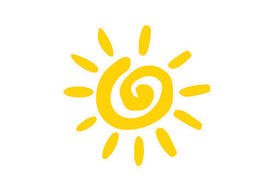 Summer Leagues	Div     1     2     3      (circle)Date _______________	Start Time _______________Home _______________________	Visitors ___________________________Signed (H) ________________________ (V) ____________________________		Home		       	    Visitors		Set 1  	Set 2  	Set 3 	   ResultMx1Mx2MDLDFixture won by _________________	Score ___________Email result card within 24 hrs to: 	    David Cunninghamdavid@bndtennis.net